На основании приказа главного управления по образованию Минского облисполкома от 25.03.2022 №156 и с целью развития художественного творчества, выявления и поддержки талантливых учащихся, гражданского и патриотического, духовно-нравственного воспитания подрастающего поколения, трансляции опыта коллективов со званием «образцовый», «народный», «заслуженный»ПРИКАЗЫВАЮ:Государственному учреждению дополнительного образования «Молодечненский центр творчества детей и молодёжи «Маладик» (Устюшенко Н.П.) организовать и провести районный этап областного фестиваля художественного творчества «Майский фест» (далее – фестиваль) в онлайн-формате в период с 7 по 14 апреля 2022 года.Утвердить положение о фестивале.Руководителям учреждений образования обеспечить:необходимые условия для участия в конкурсе;качественную подготовку конкурсных номеров
и их своевременное предоставление в Государственное учреждение дополнительного образования «Молодечненский центр творчества детей и молодежи «Маладик».4. Руководителям государственного учреждения образования «Гимназия-колледж искусств г.Молодечно» (Рушук И.Г.), Государственного учреждения образования «Гимназия №10 г.Молодечно» (Комкова Т.Г.), государственного учреждения образования «Гимназия №6 г.Молодечно» (Хандецкая А.А.) создать необходимые условия для проведения областного фестиваля 
по вокальному творчеству 28 апреля 2022 года (очная форма).Заместитель начальника управления         подпись     	 О.В.АртышевичГулецкая 580533Ананьева 774031УТВЕРЖДЕНОПриказ начальника управления по образованию Молодечненского райисполкома06.04.2022 № 160ПОЛОЖЕНИЕ о проведении районного этапа областного фестиваля художественного творчества «Майский фест»1. Общие положения1.1. Районный этап областного фестиваля художественного творчества «Майский фест» (далее – фестиваль) проводится с целью развития художественного творчества, выявления и поддержки талантливых учащихся, гражданско-патриотического и духовно-нравственного воспитания подрастающего поколения, трансляции опыта коллективов со званием «образцовый», «народный», «заслуженный».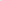 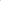 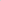 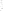 1.2. Задачами фестиваля являются: популяризация художественного творчества; повышение художественного уровня, исполнительского мастерства и сценической культуры творческих коллективов; выявление ярких самобытных авторов и исполнителей, оказание им поддержки в дальнейшей самореализации; содействие обмену творческими достижениями; сохранение и развитие народных традиций.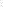 1.3. Организаторами фестиваля является управление по образованию Молодечненского райисполкома и Государственное учреждение дополнительного образования «Молодечненский центр  творчества детей и молодежи «Маладик».1.4. Участниками фестиваля являются учащиеся объединений по интересам и творческие коллективы учреждений общего среднего образования и дополнительного образования детей и молодежи.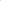 1.5. Фестиваль проводится по следующим номинациям: 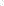 хореографическое творчество; вокальное творчество; фольклорное творчество; инструментальная музыка.2. Требования к участникам фестиваля2.1. Номинация «Хореографическое творчество» (народный сценический танец, народный стилизованный танец, эстрадный танец, бальный танец, современная хореография, детский танец).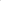 Коллективы и исполнители представляют одну постановку 
в одном из жанров хореографии. Продолжительность номера не должна превышать четырех минут.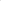 Коллективы и исполнители оцениваются по трем возрастным категориям: 6-9 лет, 10-13 лет, 14-18 лет.2.2. Номинация «Вокальное творчество» (народное и эстрадное пение).Могут участвовать солисты-вокалисты, авторы-исполнители и вокальные ансамбли, представленные дуэтами, трио, квартетами и ансамблями до 12 человек, хоровые коллективы. Исполнители представляют одно произведение. Продолжительность номера до четырех минут. Выступление сопровождается фонограммой «минус». Допускается использование бэк-вокала для сольных исполнителей.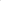 Солисты-вокалисты, вокальные ансамбли, хоровые коллективы    оцениваются по трем возрастным категориям: 6-9 лет, 10-13 лет,                14-18 лет.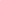 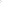 2.3. Номинация «Фольклорное творчество» (вокальные, вокально-хореографические, инструментальные фольклорные коллективы).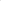 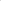 Количество участников одного коллектива до 25 человек. Вокальные и вокально-хореографические коллективы выступают в сопровождении инструментальной группы (до 7 человек, использование фонограмм не разрешается). Продолжительность номера — до семи минут. Приветствуется исполнение произведений, отражающих региональные традиции.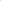 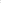 Коллективы оцениваются по следующим возрастным категориям: 6-12 лет, 13-18 лет, смешанный состав.2.4. Номинация «Инструментальная музыка» (оркестры и ансамбли духовых инструментов, оркестры и ансамбли народных инструментов, эстрадные ансамбли).Инструментальные коллективы представляют программу общим временем звучания до 8 минут (2 произведения). Количество участников: оркестр — до 30 человек, ансамбль — до 12 человек. В составе детских оркестровых коллективов допускается участие педагогов: не более 15 % от общей численности участников коллектива.Инструментальные коллективы оцениваются по трем возрастным категориям: 8-13 лет, 14-18 лет, коллектив педагогов. 3. Условия проведения фестиваля3.1. Районный этап областного фестиваля художественного творчества «Майский фест» проходит в онлайн-формате с 7 по 14 апреля 2022 года.3.2. Для участия в фестивале необходимо до 12 апреля 2022 года включительно предоставить заявку (приложение) и ссылку на видео YouTube на электронный адрес maladzik@uomrik.gov.by (для Гулецкой О.А.) Государственного учреждения дополнительного образования «Молодечненский центр творчества детей и молодежи «Маладик». 3.3. Критерии оценки выступлений:уровень исполнительского мастерства; соответствие репертуара возрастным особенностям исполнителей; артистизм, музыкальность, выразительность; сложность репертуара и аранжировки; постановка номера и его оригинальность; сценическая культура; костюмы и реквизит. 3.4. Для подведения итогов конкурса назначается жюри из числа независимых специалистов. Победители награждаются дипломами управления по образованию  в каждой номинации и продолжают участие в областном фестивале художественного творчества «Майский фест».Приложение Заявка на участие в районном этапе областного фестиваля художественного творчества «Майский фест»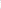 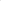 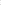 (номинация___________________________________)1. Исполнитель (фамилия, имя), коллектив______________________.2. Учреждение образования, которое представляет (все полностью, без сокращений)____________________________________________.3. Возрастная категория______________________________________.4.Название номера, авторы произведения_______________________.5. Фамилия, имя, отчество руководителя, контактный телефон__________________________________________________________.Маладзечанскі  раённывыканаўчы  камітэтУПРАЎЛЕННЕ  ПА  АДУКАЦЫІМолодечненский  районный исполнительный  комитетУПРАВЛЕНИЕ ПО ОБРАЗОВАНИЮЗАГАД06.04.2022  № 160г. МаладзечнаПРИКАЗг. МолодечноО проведении районного этапа областного фестиваля художественного творчества «Майский фест»